Laboratoire (partie 3 et dernière)Continuer le jeu Défenseur du sous-sol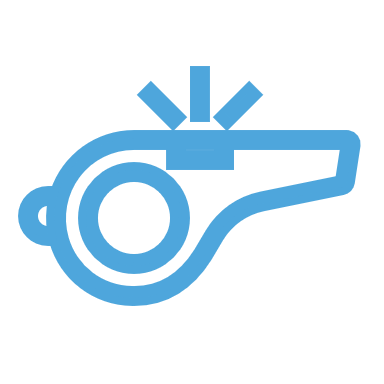 Suivez bien les étapes.Et lâchez votre cellulaire/Youtube/autre distraction.Mise en situationReprenez le code que nous avons fait en classe ensemble. Vous allez développer de nouvelles fonctionnalités !Téléchargez en premier le dossier RessourceLab3.zip sur mon site web.Prenez-soin d’enlever le flou de toutes les images importées !DragonChangez le joueur pour un dragon animé. L’animation ne boucle pas dans le spritesheet ce cas : pensez bien à votre affaire! Ajustez la collision au besoin.Animation incorrecte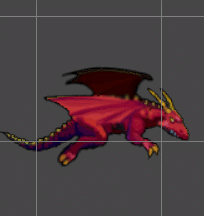 Animation correcte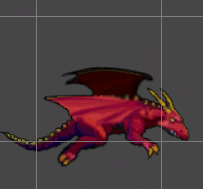 Créer les ViscosCréez un nouvel ennemi : les Viscos !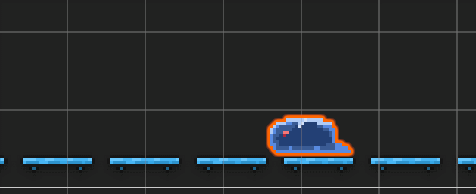 AnimationCréez une animation de marche avec les images Visco-4 jusqu’à Visco-7. L’animation joue en boucle donc elle est plus simple que le dragon à créer.Comportement de baseLes Viscos doivent marcher de droite à gauche sur le plancher et la plafond (ils doivent être évidement à l’envers !). Ils doivent apparaître à un intervalle irrégulier et doivent avoir des grosseur différentes (des petits et des géants !Truc : Au lieu de recréer un script, tentez de modifier un script existant.ÉliminationUn Visco touchant le joueur déclenche la fin de la partie.Les Viscos peuvent être éliminés par 3 BallesJoueurs. Il devra être teint de plus en plus rouge à mesure qu’il prendre des dommages. Pour changer la couleur d’un Visco :1. //Les couleurs sont définies de 0.0f à 1.0f au lieu de 0 à 255. Rouge pure sera2. GetComponent<SpriteRenderer>().color = new Color(1.0f, 0.0f, 0.0f);Fin de partiePour terminer, améliorons la fin de partie.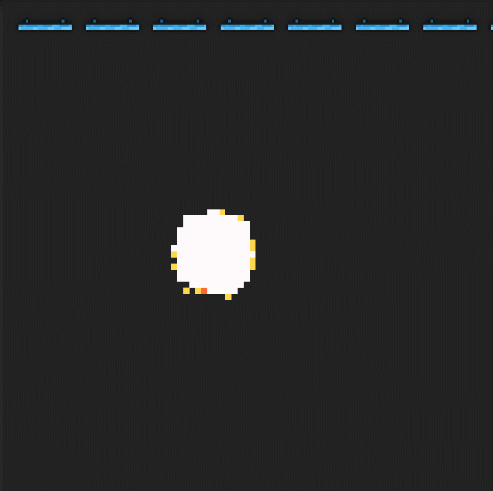 Lorsque le joueur est éliminé peu importe par qui :Faites disparaitre le dragonFaites apparaître l’animation d’explosion du joueur.À la fin de l’animation seulement, redémarrer le jeu.Comme finition, faites « brasser » l’animation d’explosion en animant sa position. Indice : Utilisez une technique similaire à ce qu’on a fait pour la BalleJoueurOscillante.